DOPOLDANSKI IN POPOLDANSKI ČAS1. Oglej si posnetek z razlago dopoldanskega in popoldanskega časa:https://www.liveworksheets.com/rn127038nmPoglej, koliko kaže ura in pravilno nariši kazalce. Če lista ne moreš natisniti, nastavi kazalce na uri, ki si jo naredil na tehniškem dnevu ali pa si pomagaj s premikanjem kazalcev na uri na spodnji povezavi.https://toytheater.com/clock/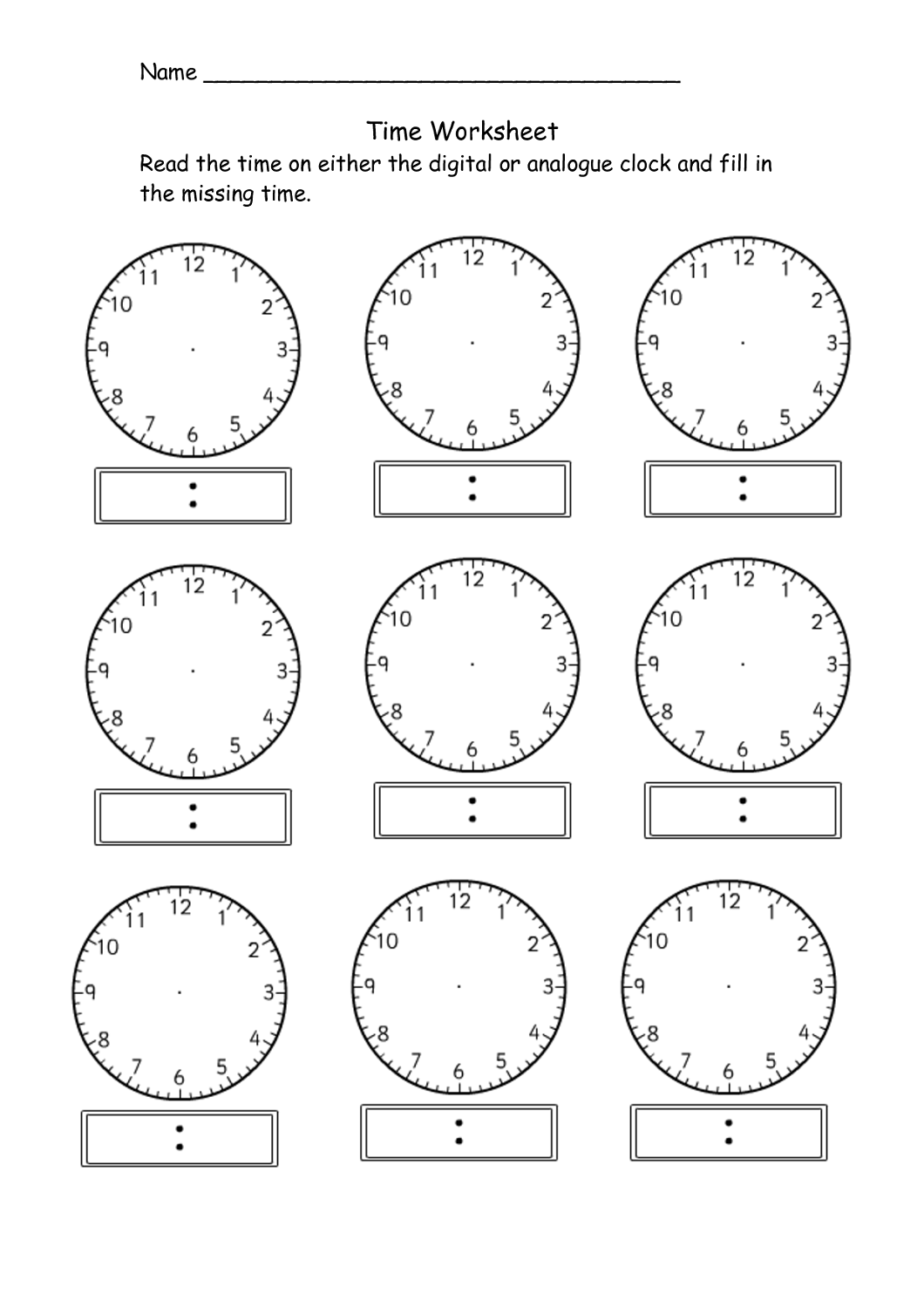 2. Koliko je ura? Zapiši dopoldanski in popoldanski čas. 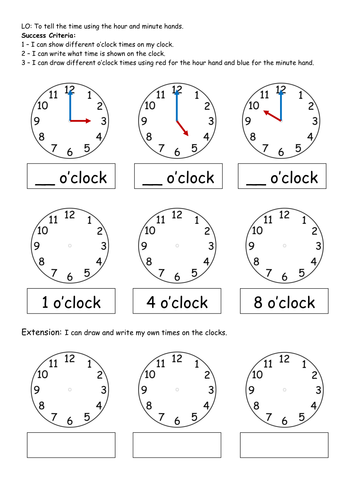 